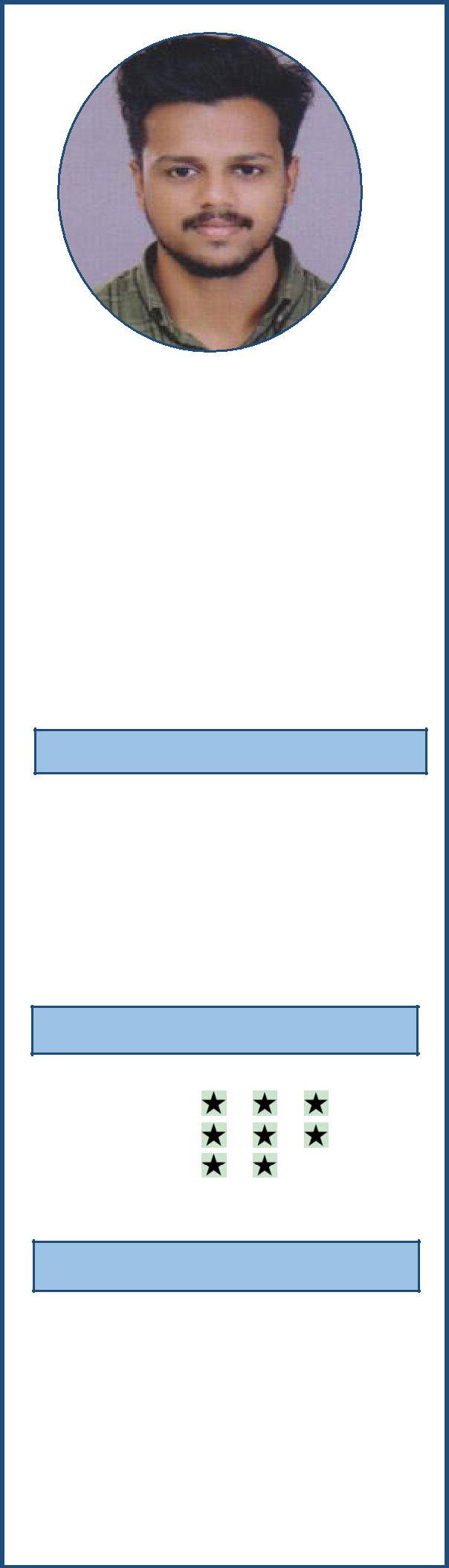 PRANAV N KNellikkunnummal House,Valiyaparamba Post,Koduvally,Kozhikode, Kerala.Pin : 673572+ 91 8075785872nkpranavtsy@gmail.comPERSONAL PROFILELANGUAGESR	W	SEnglishMalayalamHindiHOBBIESTravellingListening to musicPlayingCAREER OBECTIVESTo be an important member of a team in an organization that would afford me Opportunities to develop innovate and contribute my very best by assimilating organizational strengths and ethos.HIGHLIGHTSAn energetic, self-motivated and hardworking, able to provide an impressive customer Care service and work as part of a team. An effective communicator at all the levels within an organization, good problem solving and analytical skills, pc proficiency in MS office.TECHNICAL SKILLMicrosoft Office ( Word,Excel,Power point )Advanced Tally.ERP 9.0GST AccountingGulf VAT AccountingQuick Books AccountingSAP Business one 8.8Sage 50 AccountingTally ACE Certification from TILHOTSOFT [Hotel Management Software]Inventory ClerkInvoiceNET SoftwareEDUCATIONAL QUALIFICATIONEXPERIENCECompleted an Intensive 6 Months training in Manual and Computerised Accounting from Management of IPA9 Months Experience in Store cum Accounts from Arayal (Sharoy)Luxury Resort Wayanad, Kerala.Presently Worked in TOPS FOOD Dry fruits Manufacturing Company Parappanpoyil, Calicut, Kerala.Knowledge in ACCOUNTSKnowledge in accounts such as payments, receipts, recording of bank statements, inventory records, Data entryPrepation and maintance of Balance sheet.AuditingKnowledge in GST,journal entriesExperience in Tally ERP.9Knowledge in Inventory ClerkDat to day accountingKeep information confidential and secure them with random database backupsCollect analiyze and summarize account informationComputing taxesMaintain filles and documentation thoroughly and accurately,in accordance with company policy and accepted accounting practicesPayroll ManagementMIS ReportingKnowledge in STOREReview and verify orders submitted by requisitioning departments.Follow up with suppliers for efficient service and in case of late delivery of the materials orderedEnsure closure of purchase record after delivery of items.Ensure that the purchase order meets the criteria of quality, price, timeliness and reliability and also the standards of the company.Compare costs and evaluate the quality and suitability of supplies, materials and equipmentHandle additional responsibilities as and when delegated by top managementassist in purchasePASSPORT DETAILS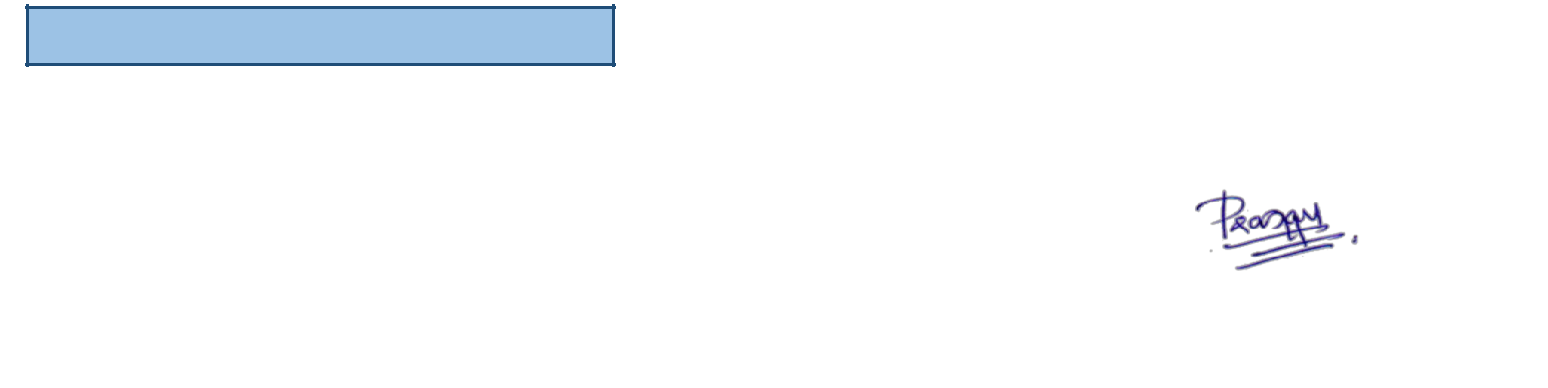 DECLARATIONAll the information provided by me in this resume is correct to my knowledge and I have not knowingly omitted any related information, which would have a bearing on my employment with you.Place :	PRANAV N KDate :Date of Birth: 17-July-1996: 17-July-1996Age:23 YearsSex: Male: MaleBlood Group: O+: O+Nationality:IndianMarital Status :Marital Status :UnmarriedCOURSEINSTITUTIONBOARD/UNIVERSITYYEAR OFPASSINGPost GraduateDiploma inIPAGlobal Accreditation2019Indian &Nadakkavu,KozhikodeBoardForeignForeignAccountingM.Com(MasterLISSAHUniversity of Calicut2018of Commerce)College,KaithapoyilB.Com(BachelorGadha College,University of Calicutof Commerce)Poonoor2016Govt.HigherKerala EducationPlus TwoSecondary School,Board2013PannurM J Higher SecondaryKerala EducationSSLCSchool, ElettilBoard2011Passport NumberT6868300Date of issue22/07/2019Date of expiry21/07/2029Place of issueCalicut, Kerala